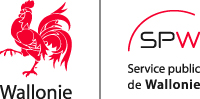 VERZEICHNIS DER FEHLENDEN UNTERLAGENStädtebaugenehmigung - Städtebaugenehmigung für gruppierte Bauten - Verstädterungsgenehmigung - Änderung einer Verstädterungsgenehmigung - Städtebaubescheinigung Nr. 2 Name und Vorname des bzw. der Antragsteller:……………………………………………………………………………………………………………………………………………………………………………………………………………………………………………………………………………………………………………………………Name und Vorname des Projektautors:……………………………………………………………………………………………………………………………………………………………………………………………………………………………………………………………………………………………………………………………Gegenstand des Antrags……………………………………………………………………………………………………………………………………………………………………………………………………………………………………………………………………………………………………………………………Anschrift und Katasterangaben des vom Projekt betroffenen Grundstücks:……………………………………………………………………………………………………………………………………………………………………………………………………………………………………………………………………………………………………………………………Bezugszeichen der Akte:………………………………………………………………………………………………………………………………………………………………………………………………………………………………………………………………………………………………………………………………………………………………………………………………………………………………………………Es fehlen die folgenden Unterlagen:……………………………………………………………..……………………………………………………………..………………………………………………………………………………………………………………………………Ergänzende Dokumente, die für das Verständnis des Projekts als unerlässlich betrachtet werden:……………………………………………………………..……………………………………………………………..Anzahl der zusätzlichen Ausfertigungen, die von der zuständigen Behörde verlangt werden: ……………………………………………………………..Das Verfahren wird am Datum des Empfangs dieser Dokumente wieder anfangen. Der Antragsteller verfügt über eine Frist von 180 Tagen, um den Antrag zu vervollständigen; andernfalls wird der Antrag für unzulässig erklärt. Jeder Antrag, der zweimal als unvollständig betrachtet wird, wird für unzulässig erklärt. Auszug aus dem Gesetzbuch über die räumliche EntwicklungArt. R.IV.26-3 -  
Mit der vorherigen Zustimmung der zuständigen Behörde oder der Person, die sie kraft Artikel D.IV.33 bevollmächtigt, oder des beauftragten Beamten, falls er die mit der Untersuchung der in den Artikeln D.II.54, D.IV.25 und D.V.16 erwähnten Genehmigungsanträge beauftragte Behörde ist, kann der Antragsteller die Pläne in einem anderen Maßstab als die verlangten Maßstäbe vorlegen.Die zuständige Behörde oder die Person, die sie kraft Artikel D.IV.33 bevollmächtigt, oder der beauftragte Beamte, falls er die mit der Untersuchung der in den Artikeln D.II.54, D.IV.25 und D.V.16 erwähnten Genehmigungsanträge beauftragte Behörde ist, kann ausnahmsweise die Vorlage von ergänzenden Dokumenten beantragen, wenn solche für das Verständnis des Projekts unerlässlich sind. Diese ergänzenden Dokumente werden in dem Verzeichnis der fehlenden Unterlagen nach Artikel D.IV.33 Absatz 1 Ziffer 2 angegeben.Die Anzahl der vorzulegenden Ausfertigungen wird in den Anhängen 4 bis 11 nach Artikel R.IV.26-1 angegeben.Die Gemeinden sind befugt die Anhänge 4 bis 11 im Rahmen der Anwendung der sie betreffenden Rechtsvorschriften über den Schutz personenbezogener Daten, und dies nur zu diesem Zweck, anzupassen, und dem angepassten Formular den Namen und das Emblem der Gemeinde beizufügen. Wenn die zuständige Behörde oder die Person, die sie kraft Artikel D.IV.33 bevollmächtigt, oder der beauftragte Beamte, falls er die mit der Untersuchung der in den Artikeln D.II.54, D.IV.25 und D.V.16 erwähnten Genehmigungsanträge beauftragte Behörde ist, von dem Antragsteller zusätzliche Ausfertigungen verlangt, erwähnt sie dies in dem Verzeichnis der fehlenden Unterlagen nach Artikel D.IV.33 Absatz 1 Ziffer 2. Die Anzahl dieser zusätzlichen Ausfertigungen kann die Anzahl der zu beantragenden Stellungnahmen nicht überschreiten. Die zuständige Behörde oder die Person, die sie kraft Artikel D.IV.33 bevollmächtigt, oder der beauftragte Beamte, falls er die mit der Untersuchung der in den Artikeln D.II.54, D.IV.25 und D.V.16 erwähnten Genehmigungsanträge beauftragte Behörde ist, kann von dem Antragsteller verlangen, dass er die zusätzliche Ausfertigung auf EDV-Träger liefert, wobei sie das Format der betreffenden Datei angibt.Art. R.IV.30-3Mit der vorherigen Zustimmung der zuständigen Behörde kann der Antragsteller die Pläne in einem anderen Maßstab als die verlangten Maßstäbe vorlegenDie zuständige Behörde kann ausnahmsweise die Vorlage von ergänzenden Dokumenten beantragen, wenn solche für das Verständnis des Projekts unerlässlich sind. Diese ergänzenden Dokumente werden in dem Verzeichnis der fehlenden Unterlagen nach Artikel D.IV.33 Absatz 1 Ziffer 2 angegeben.Die Anzahl der vorzulegenden Ausfertigungen wird in den Anhängen 14 und 15 nach Artikel R.IV.30-1 angegeben.Die Gemeinden sind befugt die Anhänge 14 und 15 im Rahmen der Anwendung der sie betreffenden Rechtsvorschriften über den Schutz personenbezogener Daten, und dies nur zu diesem Zweck, anzupassen, und dem angepassten Formular den Namen und das Emblem der Gemeinde beizufügen. Wenn die zuständige Behörde von dem Antragsteller zusätzliche Ausfertigungen verlangt, erwähnt sie dies in dem Verzeichnis der fehlenden Unterlagen nach Artikel D.IV.33 Absatz 1 Ziffer 2. Die Anzahl dieser zusätzlichen Ausfertigungen kann die Anzahl der zu beantragenden Stellungnahmen nicht überschreiten. Die zuständige Behörde kann von dem Antragsteller verlangen, dass er die zusätzliche Ausfertigung auf EDV-Träger liefert, wobei sie das Format der betreffenden Datei angibt.                                                          (1) Der beauftragte Beamte (1) Der Generaldirektor,				Der Bürgermeister,                      1) Die bevollmächtigte Person                                                  Datum: /…/…._________________________________________________________________________Unzutreffendes bitte streichen   Gesehen, um dem Erlass der Wallonischen Regierung vom 9. Mai 2019 zur Abänderung des verordnungsrechtlichen Teils des Gesetzbuches über die räumliche Entwicklung, als Anhang beigefügt zu werden.Namur, den 9. Mai 2019.Für die Regierung,Der Ministerpräsident,W. BORSUSDer Minister für Umwelt, den ökologischen Wandel, Raumordnung, öffentliche Arbeiten, Mobilität, Transportwesen, Tierschutz, und Gewerbegebiete,C. DI ANTONIO